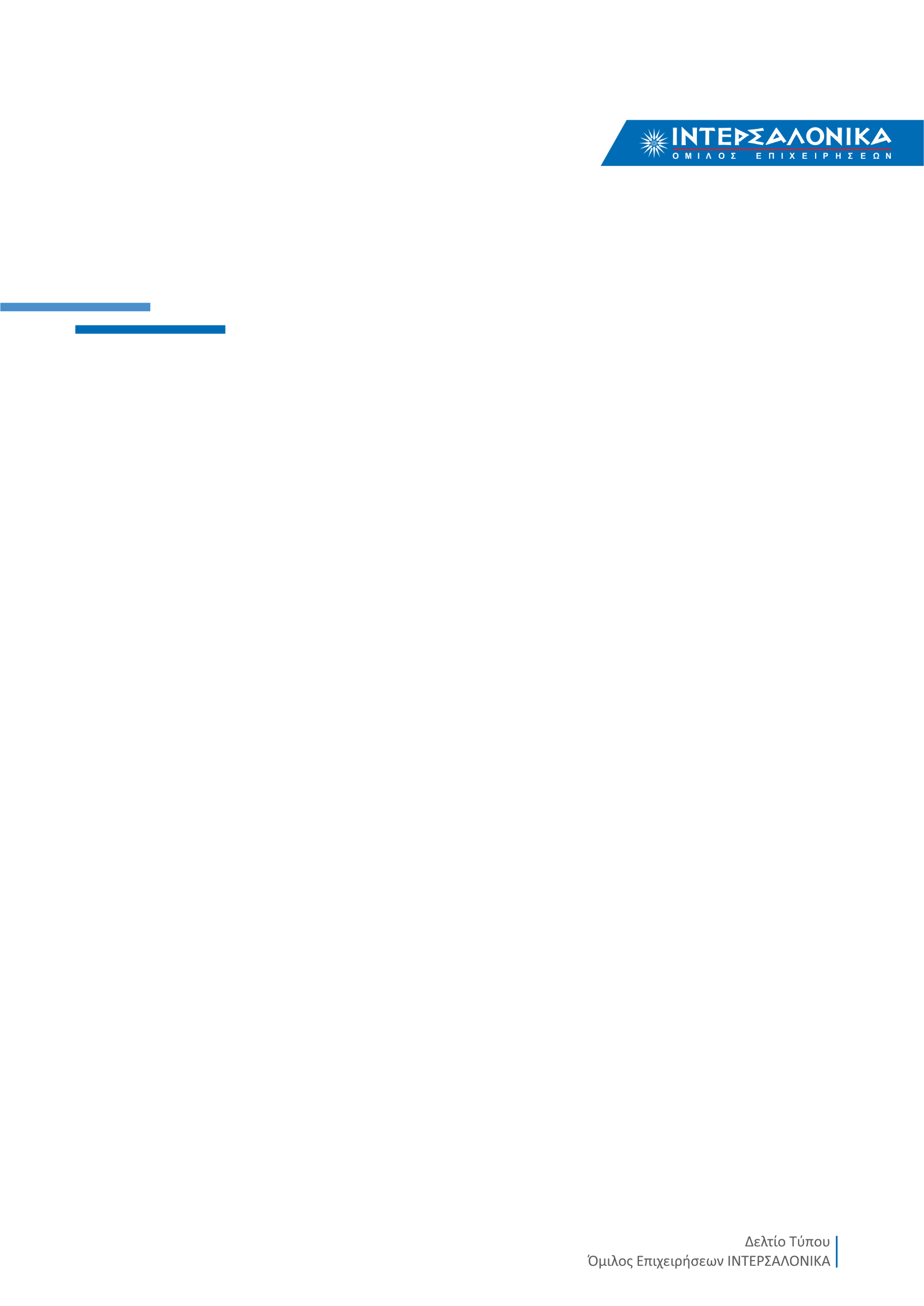 Θεσσαλονίκη, 24  Σεπτεμβρίου 2021 ΔΕΛΤΙΟ ΤΥΠΟΥΕξ’ αποστάσεως πρόγραμμα προετοιμασίας για τις εξετάσεις πιστοποίησης ασφαλιστικού πράκτορα στη Θεσσαλονίκη Το Εκπαιδευτικό Κέντρο του Ομίλου ΙΝΤΕΡΣΑΛΟΝΙΚΑ «Δημήτριος Βαρσάμης» σας ενημερώνει ότι το διήμερο 23-24 Οκτωβρίου 2021 θα διεξαχθεί στη Θεσσαλονίκη ο νέος κύκλος εξετάσεων για την απόκτηση Πιστοποιητικού Επαγγελματικών Γνώσεων Ασφαλιστικού Πράκτορα, σύμφωνα με τις ανακοινώσεις της Τράπεζας της Ελλάδος.Η απόκτηση του εν λόγω Πιστοποιητικού αποτελεί βασική προϋπόθεση για την εγγραφή στο Επιμελητήριο, όσων επιθυμούν να ασκήσουν το επάγγελμα του Ασφαλιστικού Πράκτορα, αλλά και υποχρέωση των υπαλλήλων Επιχειρήσεων Ασφαλιστικής Διαμεσολάβησης και Ασφαλιστικών Επιχειρήσεων, που ασχολούνται άμεσα με την διανομή ασφαλιστικών προϊόντων.Το Εκπαιδευτικό μας Κέντρο, προσαρμοσμένο στις νέες συνθήκες που επικρατούν στον χώρο της επαγγελματικής εκπαίδευσης, λόγω των μέτρων περιορισμού της πανδημίας Covid-19, διοργανώνει εξ’ αποστάσεως πρόγραμμα προετοιμασίας, από τη Δευτέρα 11 Οκτωβρίου μέχρι την Παρασκευή 15 Οκτωβρίου 2021, διάρκειας 30 διδακτικών ωρών, για όσους προγραμματίζουν να συμμετέχουν στις εξετάσεις απόκτησης Πιστοποιητικού Επαγγελματικών Γνώσεων Ασφαλιστικού Πράκτορα. Η πολυετής εμπειρία των εισηγητών του προγράμματος και η χρήση των πλέον ενδεδειγμένων ψηφιακών εργαλείων, διασφαλίζουν ότι οι συμμετέχοντες θα παρακολουθήσουν ένα πρόγραμμα εστιασμένο στις ανάγκες της διαδικασίας των εξετάσεων. Το ποσοστό επιτυχίας στον προηγούμενο κύκλο εξετάσεων της Τράπεζας της Ελλάδας (Ιούνιος 2021), όσων επέλεξαν το Εκπαιδευτικό Κέντρο του Ομίλου ΙΝΤΕΡΣΑΛΟΝΙΚΑ «Δημήτριος Βαρσάμης» για την προετοιμασία τους, ξεπέρασε το 85% και αποτελεί ισχυρή απόδειξη τόσο του υψηλού επιπέδου του εκπαιδευτικό υλικού που προσφέρεται στους συμμετέχοντες, όσο και της βαθιάς γνώσης των στελεχών του Εκπαιδευτικού Κέντρου σε ό,τι αφορά το θεσμικό περιβάλλον και τις εξελίξεις της νομοθεσίας στον τομέα της ασφαλιστικής αγοράς.Για περισσότερες πληροφορίες μπορείτε να επικοινωνήσετε μαζί μας:-  στο τηλέφωνο 2310 492270 -  στην ηλεκτρονική διεύθυνση edu@intersalonica.gr